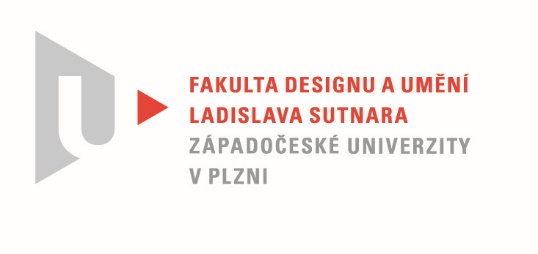 Protokol o hodnoceníkvalifikační práce Název bakalářské práce: Konstrukce a fikcePráci předložil student:  KYLLEROVÁ JanaStudijní obor a specializace:  Multimediální design, specializace Užitá fotografiePosudek oponenta práce  Práci hodnotil: MgA. Vojtěch Aubrecht  Cíl práceCíl práce je splněn v jakési minimální míře.Stručný komentář hodnotiteleJana Kyllerová ve své bakalářské práci, podobně jako v průběhu celého studia, projevuje výsostně kladné stránky své tvůrčí kariéry stejně dobře, jako ty stinné. Od počátku svého studia bylo evidentní, jak velkým tvůrčím potenciálem disponuje. Zároveň se její výkon podobá jízdě vozem Ferrari se zataženou ruční brzdou. Jana je dostatečně inteligentní i upřímná, aby své vlastní nedostatky odhalila a dokonce i popsala ve své teoretické práci. Za sebe shrnuji: výstup není dostatečně vyzrálý, náležitě zpracovaný a ani  rozsahem není uspokojující. Nejsem si jistý formátem, ani grafickým zpracováním. Autorka uvádí, že záměrně zvolila velmi jednoduchou formu designu, nicméně i ta by mohla být rafinovanější. Digitální data prezentují knihu bez jakýchkoli informací, až tedy na autorčino jméno. Přitom znalost konceptu by v tomto případě byla opravdu žádoucí a mohl by ho dostatečně poodhalit třeba i jen název knihy. Podobné principy byly námětem mnoha ateliérových setkání, tam ale Jana nejspíš absentovala…. Ostatně, kde přesně leží hranice mezi konstrukcí a fikcí v její bakalářské práci neobjasňuje ani průvodní zpráva. Není tedy možné se dopátrat, zda jsou snímky nějakým způsobem manipulované, nebo ne, což je, minimálně pro hodnotitele, zásadní informace. Asi by mi vše výše zmíněné tolik nevadilo, kdyby snímky v publikaci nebyly tak „zatraceně dobré“! Není to vyvážený soubor, ale celá řada použitých fotografií má kvality, kterých se leckterý absolvent bakalářského studia nedopracuje za celý život. Vyjádření o plagiátorstvíNeshledávám žádné známky plagiátorství.4. Navrhovaná známka a případný komentářVe finálním hodnocení skutečně nemohu dojít jednoznačného soudu. Kdybychom hledali nejlepší fotografii ze všech kvalifikačních prací, autorkou by nejspíše byla Jana. Celek je ale spíše rozčarováním. Navrhuji hodnocení velmi dobře s rezervou nahoru i dolů, podle fyzického výstupu. Zároveň mám dotaz na autorku, zda si myslí, že je schopna zařadit vyšší rychlostní stupeň a využít jak svůj vlastní potenciál, tak možnosti magisterského studia. Mrhání talentem totiž považuji za osmý smrtelný hřích!Datum:					Podpis:	